Χρωματίζω την εικόνα και τις φωνούλες και τις διαβάζω δυνατά: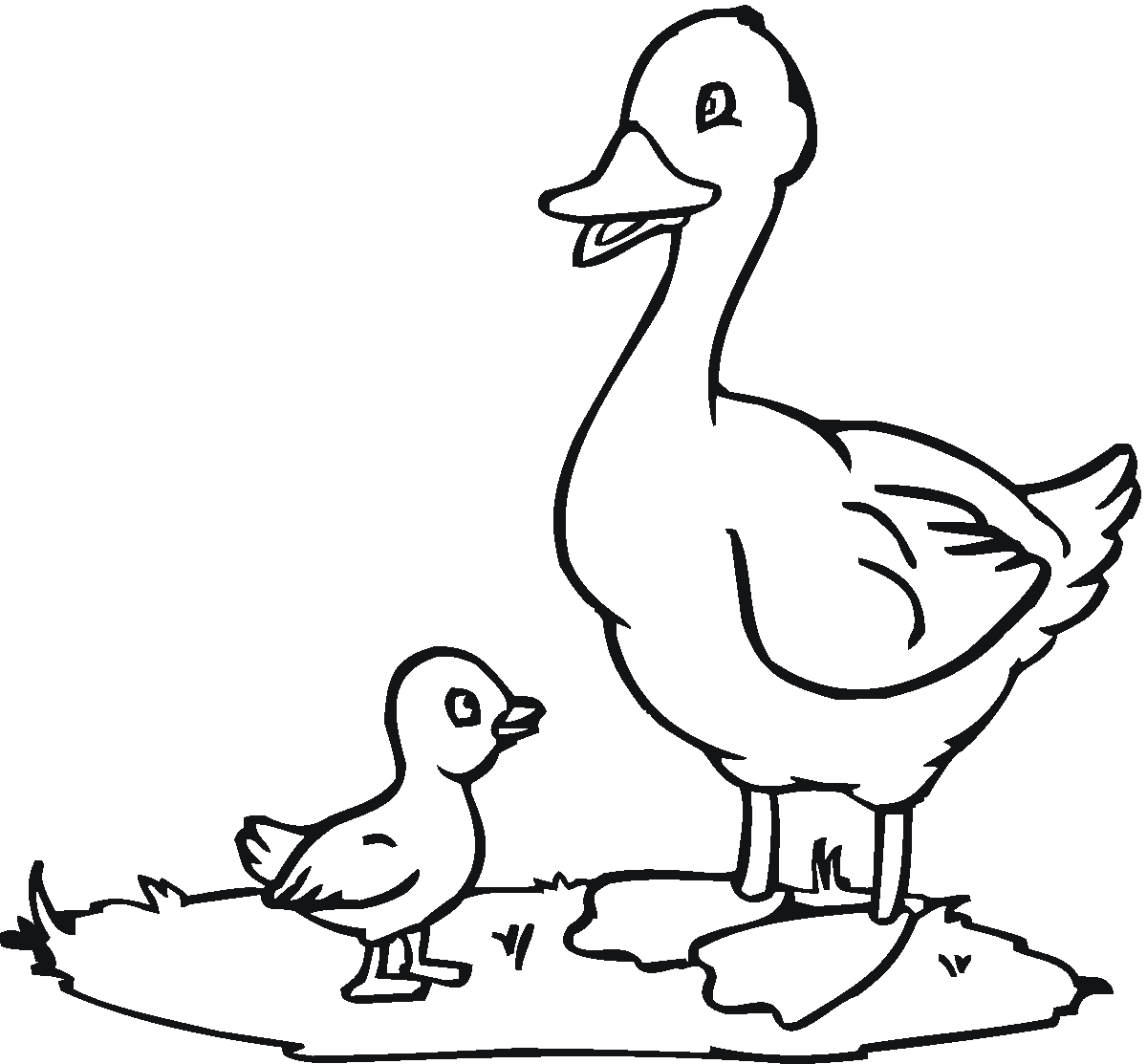 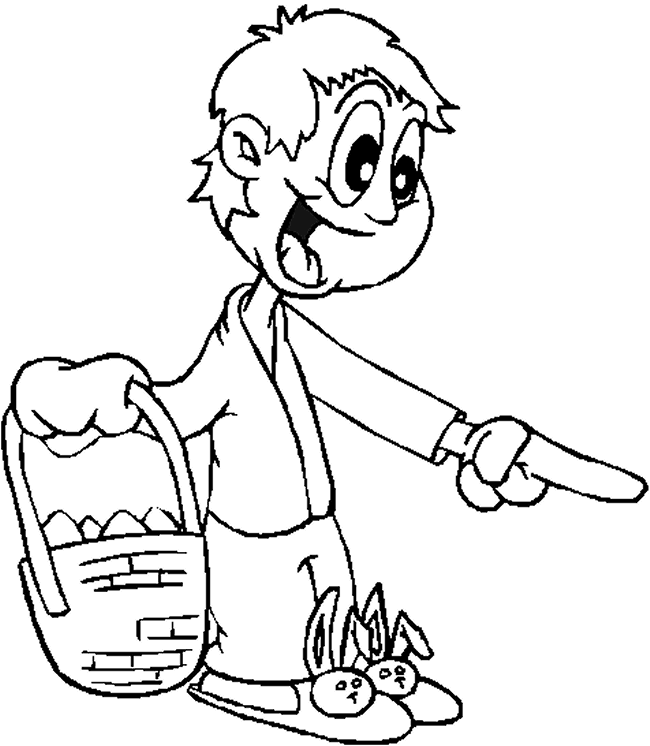 Χρωματίζω την εικόνα και τις φωνούλες και τις διαβάζω δυνατά:Χρωματίζω την εικόνα και τις φωνούλες και τις διαβάζω δυνατά: